ПРОГРАММА ОБУЧЕНИЯ ПРАВИЛАМ ДОРОЖНОГО ДВИЖЕНИЯ ДЛЯ УЧАЩИХСЯ 1-9 КЛАССОВДействующая программа рассчитана на обучение учащихся с 1 сентября по 30 маяПояснительная запискаВ связи с возрастающим потоком автомототранспорта, переход улиц  для пешеходов, в особенности для детей, становится более сложным. Конечно, изменилиcь и правила перехода улиц, и требования к пешеходам.При обучении любому предмету, знания, полученные учащимися, оцениваются хорошими или плохими отметками. А правила дорожного движения не могут быть усвоены плохо или посредственно. Без знаний правил дорожного движения или несоблюдения их, участник дорожного движения может расплачиваться своим здоровьем и даже жизнью. Поэтому  возникает необходимость в том, чтобы добиться  от каждого юного участника дорожного движения – учащегося, знаний правил дорожного движения.Порой из-за эмоционального состояния подросток осуществляет переход улиц, не замечая вовремя тренспортное средство, а также не может правильно ориентироваться, а тем более оценивать и анализироватьдорожную ситуацию. И мы, взрослые, школьные педагоги, должны сформировать у учащихся безопасные стандарты поведения на дорогах.Центром учебно-воспитательной работы среди учащихся по безопасному самостоятельному передвижению на дорогах, в качестве пешехода, на велосипеде, мотоцикле, в автомашине, в общественном транспорте становится школа.В курсе основ безопасности жизнедеятельности количество часов, отведенное в учебном году для обучения правилам дорожного движения учащихся 5-9 классов, в программе Министерства образования РФ не предусмотрено, за исключением 4ч  в 5 классе.Поэтому в школе должна быть развита система постоянного обучения учащихся по охране здоровья и жизни, их безопасному поведению на дорогах.Предлагаемая программа является примерной. Занятия с учащимися по правилам дорожного движения проводятся на часах общения в течение учебного года. 1 раз в месяц в форме бесед, уроков, викторин, игр и т.д. различной продолжительности, но не менее 30-40 минут.Итогом выполнения программы возможны проведение олимпиад на знание правил дорожного движения, КВНов и других внеклассных мероприятий.Целью обучения учащихся правил дорожного движения является формирование у них устойчивых знаний по правилам дорожного движения, привитие им умений правильно ориентироваться в сложной дорожной ситуации. Задача состоит в том, чтобы путем системного подхода сформировать у учащихся сознательное и ответственное отношение к вопросам личной безопасности и безопасности окружающих.Данная программа рассчитана на изучение ПДД в 1-11 классах на классных часах, из расчета 10 часов в год.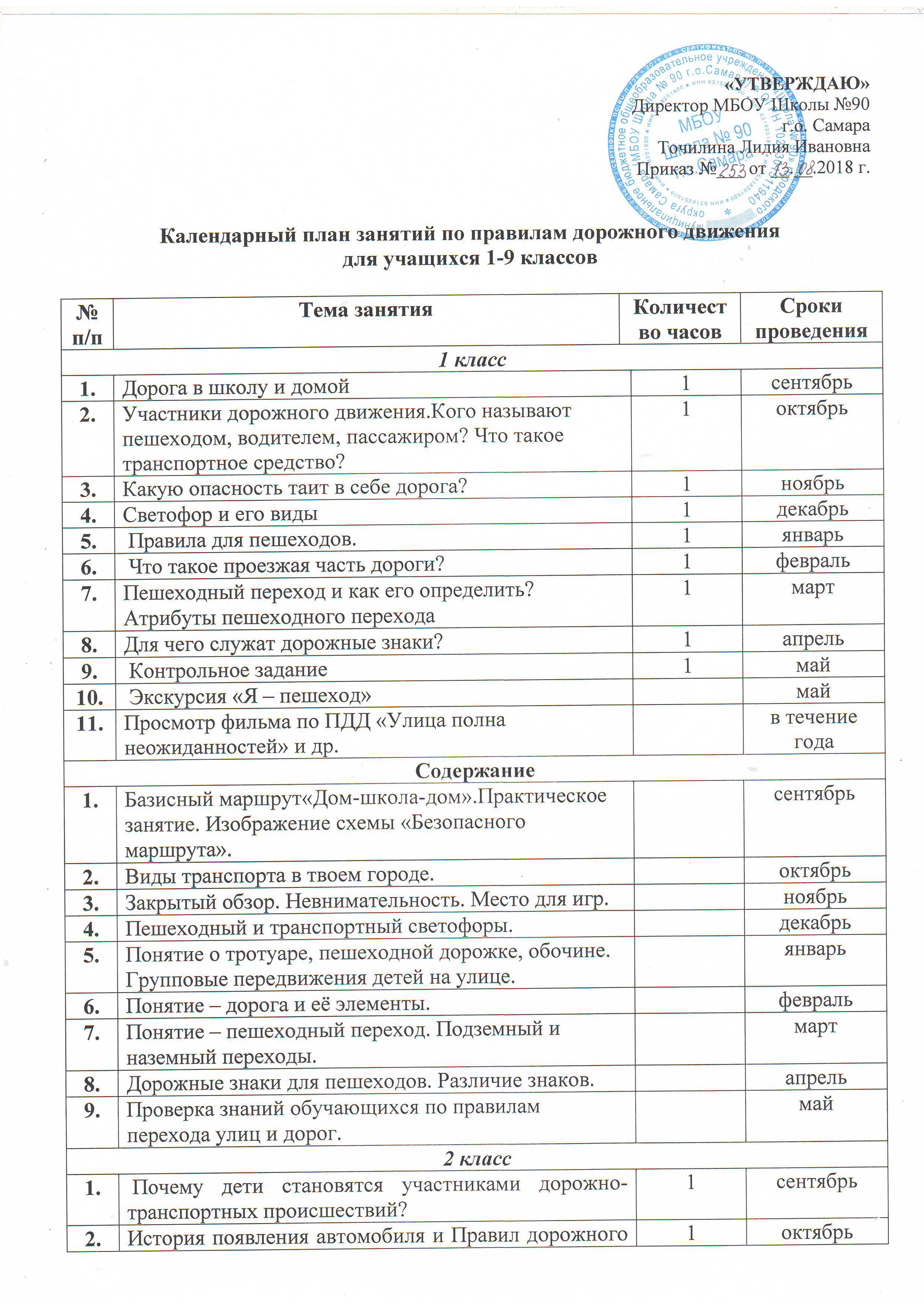 Перечень знаний и умений учащихся 1 – 9классов3.Понятие о Госавтоинспекции и  ее  сотрудниках.1ноябрь4.Новое о светофоре. 1декабрь5.Правила безопасности при переходе проезжей части дороги. 1январь6. Новое об улицах, дорогах и дорожных знаках.1февраль7. Правила перехода перекрестка.1март8.Мы–пассажиры. Безопасность пассажиров транспортных средств1апрель9.Практические занятия и игры по профилактике ДДТТ на специально размеченной площадке1май 10.Экскурсия по городу «Я – пешеход.  Я - пассажир» май11.Просмотр фильма по ПДД «Путешествие в страну Светофорию» и др.в течение годаСодержаниеСодержаниеСодержаниеСодержание1.Статистика дорожно- транспортного травматизма в городе и области. Причины дорожно-транспортных происшествий. Понятие о световозвращающих элементах и необходимости их применения.сентябрь2.История: от конной повозки до современного  автомобиля.октябрь3.ГИБДД(инспектор ДПС)ноябрь4.Первые светофоры. Светофоры с дополнительными секциями.декабрь5.Особенности поведения пешехода в осеннее - зимний период, весной и летом. Как обходить стоящий трамвай, троллейбус, автобус, автомобиль.январь6.Понятие об одностороннем и двустороннем движении.февраль7.Понятие о перекрестке. Регулируемый и нерегулируемый перекресток.март8.Основные виды пассажирского транспорта и правила поведения в транспорте.апрель9.Проверка знаний обучающихся по правилам дорожного движения и перехода улиц и дорог.май10.Экскурсия по городу «Я – пешеход.  Я - пассажир»В течение года3 класс3 класс3 класс3 класс1. Причины несчастных случаев и аварий на улицах и дорогах.1сентябрь2. Новое о светофоре и дорожных знаках.1октябрь3. Что нужно знать о перекрестках. Чем опасна стоящая машина?1ноябрь4. Правила перехода проезжей части дороги.1декабрь5.Остановочный и тормозной путь  автомобиля.1январь6. Правила перехода железной дороги.1ферваль7. Правила для велосипедистов.1март8.Правила  поведения в транспорте.1апрель9.Итоговое занятие: анкетирование по темам учебного года1май10.Экскурсия  по городу «Я – пешеход»май11.Просмотр фильма по ПДД «Улица полна неожиданностей» и др.в течение годаСодержаниеСодержаниеСодержаниеСодержание1.Анализ несчастных случаев и аварий на улицах и дорогах.Сентябрь2.Пешеходный и транспортный светофоры. Предупреждающие, запрещающие, предписывающие дорожные знаки.Октябрь3.Регулируемый и нерегулируемый перекрестки.Ноябрь4.Понятие о полосах движения. Разделительные полосы.Декабрь5.Понятия: остановочный и тормозной пути автомобиля.Январь6.Правила перехода железной дороги. Железнодорожный переезд. Шлагбаум, настил. Дорожные знаки у железной дороги.Февраль7.Где и как можно ездить на велосипеде?Март8.Посадочная площадка. Правила поведения в местах остановок транспорта.Апрель9.Проверка знаний обучающихся по правилам перехода улиц и дорог.Май10.Выход группы обучающихся к переходу, перекрестку.В течение года4 класс4 класс4 класс4 класс1.Что помогает соблюдать безопасность на улицах и дорогах?1сентябрь2. Новое о дорожных знаках.1октябрь3. Типы перекрестков и особенности перехода.1ноябрь4.Значение сигналов светофора и регулировщика.1декабрь5.Значение предупредительных сигналов транспортных средств.1январь6.Особенности поведения пешеходов1ферваль7.Какие ошибки мы допускаем при переходе улиц и дорог.1март8.Правила перехода проезжей части вне зоны видимости.1апрель9. Контрольное занятие.1май10.Экскурсия по городу «Путешествие в страну Светофорию»май11.Просмотр фильма по ПДД «Улица полна неожиданностей»и др.в течение годаСодержаниеСодержаниеСодержаниеСодержание1.Беседа с учащимися о правилах безопасного поведении пешеходов и пассажиров.сентябрь2.Запрещающие, предупреждающие, предписывающие, информационные, указательные знаки и места их установки.октябрь3.Особенности перехода регулируемого и нерегулируемого перекрестков.ноябрь4.Соответствие сигналов регулировщика и светофора.декабрь5.Установка предупредительных сигналов на транспорте.январь6.Движение по обочине в темное время суток. Движение группы людей на загородной дороге.февраль7.Дорожные «ловушки», бытовые привычки. «Игры» вблизи проезжей части.март8.Понятие зоны видимости и недостаточная видимость.апрель9.Проверка знаний обучающихся по правилам перехода улиц и дорог.май5 класс5 класс5 класс5 класс1.Мой город, мой микрорайон. Наш путь в школу и новые маршруты движения.1сентябрь2. Транспорт и его значение.1октябрь3. Что нужно знать о правилах дорожного движения?1ноябрь4. Основные понятия необходимые участникам дорожного движения.1декабрь5.Правила  движения и перехода улиц и дорог.1январь6. Какие опасности подстерегают пешехода на дороге?1ферваль7.Обязанности пассажиров1март8. На железной дороге1апрель9.Виды светофора и их сигналы.0,5май9.Итоговое занятие: тестирование по темам учебного года0,5майСодержаниеСодержаниеСодержаниеСодержание1.Рост автомобилепотока. Места интенсивного движения в микрорайоне.сентябрь2.Анализ дорожно-транспортных происшествий с участием детей и транспорта.октябрь3.Обязанности пешеходов, пассажиров, велосипедистов и водителей мототранспорта.ноябрь4.Основные понятия о дорожной инфраструктуредекабрь5.Дорога и ее элементы. Перекрёсток.январь6.Дорожные «ловушки», «бытовые привычки».февраль7.Правила пользования транспортом и ожидание транспорта.март8.Железнодорожный переезд и правила перехода железнодорожного переезда.апрель9.Транспортный и пешеходный светофорыапрель10.Проверка знаний обучающихся по правилам перехода улиц и дорог. Тест по правилам дорожного движения.май6 класс6 класс6 класс6 класс1. Дорожно-транспортное происшествие1сентябрь2.Причины дорожно-транспортных происшествий1октябрь3. Перекресток – опасные участки улиц и дорог1ноябрь4.Сигналы светофора с дополнительными секциями. Сигналы регулировщика1декабрь5.Дорожные знаки и дополнительные средства информации1январь6. Травмы на дорогах1ферваль7.Транспорт. Виды транспорта 1март8.Передвижение на велосипеде 1апрель9.Итоговое занятие: тестирование по темам учебного года1май10.Практическое занятие с выходом на улицу.В течение годаСодержаниеСодержаниеСодержаниеСодержание1.Причины ДТП. Бытовые привычки и их влияние на травматизм пешеходов.Сентябрь2.Интенсивность движения ТС. Пешеходные переходы. Переход дорог в неустановленном месте (в отсутствии пешеходного перехода)октябрь3.Виды перекрестков. Регулирование дорожного движенияна перекрёстках.Ноябрь4.Значение светофора и его видыдекабрь5.Практическое занятие: усвоить и зарисовать основные знаки для пешеходаянварь6.Статистика детского дорожно-транспортноготравматизма. Виды травм. Признаки переломов. Оказание первой доврачебной помощи пострадавшему.Февраль7.Движение транспорта. Тракторы и прицепы. Автопоезд. Самоходные сельхозмашины. Гужевой транспорт.Март8.Требования, предъявляемые к велосипедисту. Требования к порядку движения по проезжей части.Апрель9.Проверка знаний обучающихся по правилам перехода улиц и дорог.Май10.Практическое занятие с выходом на улицу.В течение года7 класс7 класс7 класс7 класс1.Правила дорожного движения – закон улиц и дорог1сентябрь2.Викторина «Как ты знаешь ПДД?»1октябрь3.Значение дорожных знаков и дорожной разметки1ноябрь4.Горизонтальная и вертикальная дорожные разметки1декабрь5. Типичные ошибки на улицах и дорогах1январь6. Поведение участников и очевидцев ДТП.1ферваль7.  Велосипед и мопед1март8.Перевозка людей0,5апрель9.  Правила перевозки на мопеде, мотоцикле, велосипеде0,5апрель10.Первая помощь при ДТП. Аптечка и ее содержимое.1майСодержаниеСодержаниеСодержаниеСодержание1.Обзор состояния ДДТТ в городе, области и ответственность на нарушения ПДД РФ.сентябрь2. Провести викторину по ПДДоктябрь3.Группа знаков и их значение. Как и где используется горизонтальная и вертикальная дорожные разметки.ноябрь4.Где и как используется горизонтальная и вертикальная разметки.5.Анализ ошибок при движении на улице и дороге. Как распознать и предвидеть скрытую опасность на дороге. декабрь6.Что такое ДТП? Что делать, если ты стал участником ДТП. Обязанности очевидцев ДТП.январь7.Правила для велосипедистов и водителей мототранспорта. Требования безопасности при катании на всех видах самооткатывающихся средствах.февраль8.Перевозка людей на грузовых автомобилях. Правила перевозки учащихся. март9.Соблюдение правил езды на механических тренажерных средствах.апрель10. Практическое занятие по оказанию 1 медпомощи.май8 класс8 класс8 класс8 класс1. Дорожные знаки1сентябрь2. Элементы ПДД. Разметка проезжей части.1октябрь3. Движение пешеходов. 1ноябрь4.Опознание транспортных средств.1декабрь5. Правила поведения участников дорожного движения.1январь6. Остановочный и тормозной пути автомобиля1ферваль7. Черепно-мозговые травмы.1март8. Проверка усвоения знаний.  1апрель9.Мопед.1май10. Практическое занятие. 1майСодержаниеСодержаниеСодержаниеСодержание1.История дорожных знаков. Версты. Сооружения на дорогах. Единые международные знаки.сентябрь2.Разметка проезжей части улиц и дорог. Элементы дорог. Одностороннее и двустороннее движение. Перекрестки. Виды перекрестков. Площадь.октябрь3.Движение пешеходов индивидуально, группами и колоннами. Переход с флажками.  Преимущество передвижения водителя или пешехода. Осторожность пешехода.ноябрь4.Опознание транспортных средств. Номерные опознавательные знаки и надписи на транспортных средствах. Действия очевидцев и пострадавших в результате дорожного транспортного происшествия.декабрь5.Правила поведения для участников дорожного движения: пешеходов, водителей и велосипедистов. Административная ответственность лиц, нарушивших правила дорожного движения.январь6.Расчет тормозного и остановочного пути.февраль7.Черепно-мозговые травмы. Оказание медпомощи при этих травмах.март8.  Проверка усвоения знаний. Проверка с помощью контрольных вопросов тестового содержания.апрель9.Мопед. Передвижение на дорогах. Требования к водителю мопеда.май10.Практические занятия май9 класс9 класс9 класс9 класс1. Права и обязанности участников дорожного движения.1сентябрь2. Меры по обеспечению безопасности дорожного движения.1октябрь3. Единые правила дорожного движения.1ноябрь4.Перевозка грузов с помощью транспортных средств.1декабрь5. Осветительные приборы автомобилей и их значение.1январь6. Движение в теплое время суток и в сложных погодных условиях.1ферваль7. Автомобили и мотоциклисты со специальными сигналами1март8. Контрольная работа по ПДД1апрель9.Практическое занятие. Правила перехода на макете перекрестка.апрель10. Экскурсия Занятие на улице с инспектором ГИБДД.1майСодержаниеСодержаниеСодержаниеСодержание1. Жертвы и виновники дорожно-транспортных происшествий.сентябрь2.Государственная инспекция безопасности дорожного движения (ГИБДД). Сооружения на дорогах, строительство дорог, ЮИД.октябрь3.Правила дорожного движения. Выполнение правил, Приоритет для маршрутных транспортных средств. Скорость движения их. ноябрь4.Требования по перевозке крупногабаритных грузов.  декабрь5.Внешние световые приборы автомобилей. Предупредительные сигналы.  Стоп-сигнал.январь6.Движение в условиях недостаточной видимости. Движение колонной в темное время суток.  февраль7.Автомобили и мотоциклы со специальными сигналами. Действия пешехода.март8. Контрольная работа по ПДД. Практическое занятие на макете перекрестка.апрель9.Экскурсия. Занятие  с инспектором ГИБДД.майДолжны знатьДолжны уметьУчащиеся 1 классаУчащиеся 1 класса1.Основные элементы улицы и дороги.2.Места передвижения пешеходов и транспорта.3.Правила ориентации на улице, дороге.4.Название, назначение и возможные места установки изученных дорожных знаков.5.Значение световых сигналов. Светофоры, транспортные и пешеходные средства.6.Правила перехода улиц и дорог по пешеходным переходам, регулируемыми сигналами светофора.7.Знать маршрут движения из дома в школу и обратно.1.Определять наиболее опасные для пешеходов участки улиц и дорог.2.Уметь обращаться к взрослым пешеходам за помощью при переходе улиц и дорог, в местах интенсивного движения транспорта.Учащиеся 2 классаУчащиеся 2 класса1.Характерные ошибки в поведении пешеходов.2.Название и назначение дорожных знаков, изученных в 1 и 2 классах.3.Разметку на улицах и дорогах в местах остановок общественного транспорта и на пешеходных переходах.4.Опасные и безопасные для пешеходов участки дорог в микрорайоне.5.Значение сигналов регулировщика, светофора для пешеходов и транспорта.6.Виды перекрестков.7.Значение сигналов, подаваемых водителями транспортных средств.8.Правила поведения пешеходов на улицах.9.Знать маршрут движения из дома в школу и обратно.1.Определять безопасные места улиц и условия для перехода их.2.Выполнять переход улиц по обозначенным переходам в сопровождении взрослых.3.Правильно пользоваться общественным автотранспортом.4.Обращаться к взрослым в сложных условиях перехода улиц.Учащиеся 3 классаУчащиеся 3 класса1.Правила безопасного перехода улиц и дорог с односторонним и двусторонним движением транспортных средств.2.Название, назначение дорожных знаков, изученных в 1, 2 и 3 классах и места их установки.3.Правила поведения пешеходов в соответствии с сигналами регулировщика 4.Опасные и безопасные участки дорог и улиц.5.Поведение пассажиров в общественном транспорте.6.Тормозной путь. Влияние состояния дороги на тормозной путь.Недостатки улично-дорожной сети7.Маршрут движения из дома в школу и обратно.1.Самостоятельно определять места безопасного перехода улиц.2.Определять безопасные расстояния до движущихся транспортных средств.3.Самостоятельно входить и выходить из общественного транспорта.4.Соблюдать этику поведения в общественном и личном транспорте.5.Самостоятельно ходить по маршруту из дома в школу и обратно.Учащиеся 4 классаУчащиеся 4 класса1.Этические нормы отношений и правила безопасного поведения пешеходов и пассажиров на улице, дороге и в общественном транспорте.2.Запрещающие, предупреждающие, предписывающие, информационно-указательные знаки, их назначение и места установки на улицах и дорогах.3.Назначение дорожной разметки и виды разметки на пешеходных переходах.4.Правила безопасного поведения школьников при движении группой и колонной по улице и загородной дороге.5.Движение на велосипеде (мопеде) по дороге и улице.1.Безопасно переходить улицу и дорогу самостоятельно и с группой школьников, помогать младшим при переходе улиц и дорог.2.Пользоваться наземными видами общественного транспорта как самостоятельно, так и с группой школьников.3.Правильно объяснять младшим школьникам, как безопасно переходить улицу и дорогу и как надо вести себя в общественном транспорте.4.Оценивать правильность и безопасность поведения на улицах и дороге пешеходов и водителей транспортных средств.Учащиеся 5 классаУчащиеся 5 класса1.Безопасный маршрут движения из дома в школу и обратно.2.Основные правила дорожного движения.3.Обязанности пешеходов и пассажиров.4.Опасности на дорогах.5.Виды светофоров1.Самостоятельно ходить из школы домой и обратно.2.Умение пользоваться дорожными знаками.3.Предвидеть опасности на дорогах.Учащиеся 6 классаУчащиеся 6 класса1.Что такое ДТП? 2.Что такое перекресток?3.Виды травм.4.Дорожные знаки.5.Движение на велосипеде.1.Составлять безопасный маршрут «дом-школа-дом»2.Соблюдать требования правил и безопасности на остановках маршрутного транспорта, при посадке и высадке из него.3.Управлять велосипедом с соблюдением правил и требований безопасности движения.Учащиеся 7 классаУчащиеся 7 класса1.Дорожные знаки.2.3.Взаимоуважение участников движения.4.Места катания на роликах, скейтбордах и других самокатных средствах, а также на санках, лыжах, коньках и т.п.5.Ответственность пешеходов и водителейдвухколесных транспортных средств.6.Безопасность движения надвухколесных транспортных средствах.7.Требования к перевозке пассажиров.1.Составлять безопасные маршруты движения в черте микрорайона школы, дома.2.Решать ситуационные задачи по правилам дорожного движения с применением макетов.3.Выявлять ошибки передвижения на улицах и дорогах.4. Видеть скрытую опасностьУчащиеся 8 классаУчащиеся 8 класса1.Значение дорожных знаков и разметки в организации движения. Группы знаков и их значение.2.Тормозной путь автомобиля в разное время года.3.Правила вождения для водителей вело-мототранспорта.4.Разделение транспортных и пешеходных потоков.5.Определять начало движения ТС, их маневрирование.6.Правила оказания доврачебноймедпомощи пострадавшему.7.Разделение транспортных и пешеходных потоков. Технические меры защиты пешеходов. Пешеходные зоны. Психологическая безопасность.8.Правила воспитания пешеходов.1.Уметь оказывать первую доврачебную медпомощь.2.Ориентироваться в дорожных ситуациях.3.Применять приемы самосохранения при возможном попадании в ДТП и ЧС в качестве пассажира транспортных средств.4.Вызывать государственные службы обеспечениябезопасности и спасения.Учащиеся 9 классаУчащиеся 9 класса1.Закон РФ «О безопасности дорожного движения»2.Закон - основы безопасности. Правила дорожного движения (ПДД) – нормативный документ и основы дорожной грамоты.3.Правила оказания первой доврачебноймедпомощи пострадавшему.4.Сложные ситуации на дороге и перекрестке.5.Определять начало движения ТС и их Маневрирование. Расположение ТС на проезжей части. Правила остановки и стоянки ТС. Порядок проезда, перекрестки.1.Решать ситуационные и другие задачи по правилам дорожного движения с применением макетов и без них.2.Правильно оказывать первую доврачебнуюмедицинскую помощь в пути, при ДТП и ЧС.3.Вызывать государственные службы обеспечениябезопасности и спасения.